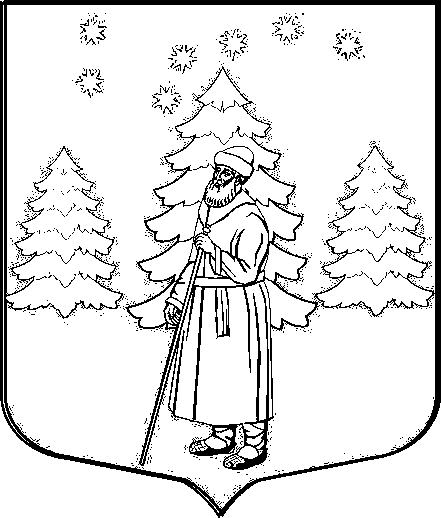 АДМИНИСТРАЦИЯ СУСАНИНСКОГО СЕЛЬСКОГО ПОСЕЛЕНИЯГАТЧИНСКОГО МУНИЦИПАЛЬНОГО РАЙОНАЛЕНИНГРАДСКОЙ ОБЛАСТИП О С Т А Н О В Л Е Н И Еот «___» ___________ года								ПРОЕКТВ целях приведения муниципального нормативно-правового акта в соответствие с постановлением Правительства Ленинградской области от 06.06.2017 № 196 «О внесении изменений в постановление Правительства Ленинградской области от 03.08.2015г. №301 «Об утверждении Порядка и условий размещения отдельных видов объектов на землях или земельных участках, находящихся в государственной или муниципальной собственности, без предоставления земельных участков и установления сервитутов на территории Ленинградской области», в соответствии с Федеральными законами от 06.10.2003 №131-ФЗ «Об общих принципах организации местного самоуправления в Российской Федерации», от 27.07.2010 № 210-ФЗ «Об организации предоставления государственных и муниципальных услуг», Постановлением администрации Сусанинского сельского поселения от 06.04.2011 № 78 «О Порядке разработки и утверждения Административных регламентов исполнения муниципальных функций и Административных регламентов предоставления муниципальных услуг муниципального образования «Сусанинское сельское поселение», руководствуясь Уставом МО «Сусанинское сельское поселение», администрация Сусанинского сельского поселенияП О С Т А Н О В Л Я Е Т:Внести следующие изменения в Приложение № 1 к постановлению администрации Сусанинского сельского поселения от 16.12.2015 № 718 «Об утверждении Административного регламента по предоставлению администрацией Сусанинского сельского поселения муниципальной услуги «Размещение отдельных видов объектов на землях или земельных участках, находящихся в собственности МО «Сусанинское сельское поселение», без предоставления земельных участков и установления сервитутов» - Административный регламент по предоставлению муниципальной услуги «Размещение отдельных видов объектов на землях или земельных участках, находящихся в собственности МО «Сусанинское сельское поселение», без предоставления земельных участков и установления сервитутов» следующие изменения:Пункт 2.5. Административного регламента изложить в новой редакции:«2.5. Срок принятия решения о предоставлении муниципальной услуги - не более 10  (десяти) рабочих дней со дня поступления заявления о размещении объекта и в течение 3 (три) рабочих дней со дня принятии соответствующего решения направляется заявителю заказным письмом.».2. Настоящее Постановление вступает в силу со дня официального опубликования в сетевом издании «Гатчинская правда.ру» и подлежит размещению на официальном сайте муниципального образования Сусанинское сельское поселение.3. Контроль за исполнением настоящего оставляю за собой.Глава администрацииСусанинского сельского поселения					              Е.В. БордовскаяО внесении изменений в постановление администрации Сусанинского сельского поселения от 16.12.2015 № 718 «Об утверждении Административного регламента по предоставлению администрацией Сусанинского сельского поселения муниципальной услуги «Размещение отдельных видов объектов на землях или земельных участках, находящихся в собственности МО «Сусанинское сельское поселение», без предоставления земельных участков и установления сервитутов»